   Girl Guides of Canada-Guides du Canada – Conseil du Québec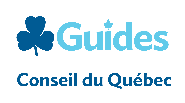    Informations générales pour le camping d’hiver au Camp Wa-Thik-Ane 2019-2020Pour non-membresSaison de camping : Ce document est valide pour les dates de location du 1er novembre 2019 au 30 avril 2020Activités : Les activités suivantes sont toujours disponibles au camp:Randonnée pédestre: des sentiers le long du rivage ou jusqu'à une falaise sont à découvrir et à explorer selon les conditions météorologiques. Des paires de raquettes sont aussi disponibles pour les randonnées.Cuisson au feu de camp / en plein air: Il y a un coin pour feu situé juste derrière le pavillon Stavert, indiqué par un drapeau. S'il vous plait, utilisez cette zone pour les feux en plein air.Étude de la nature: les fleurs sauvages, les bois, les animaux et les poissons abondent, permettant des promenades et des activités programmées selon la saison.Le lac Ranger offre une variété d'activités de découverte d'étangs à la fin de l'automne et au début du printemps.* Veuillez noter que ces activités dépendent de la météo à la fin de l'automne et au début du printemps, en fonction des conditions de neige.Information sur les réservationsUn 1er, 2e et 3e choix de dates est requis. Vous pouvez téléphoner au 514.933.5839 ou envoyer un courriel au bureau provincial à qc-admin@guidescanada.ca pour vous renseigner sur la disponibilité du site.➢ Les groupes peuvent utiliser Stavert pour les camps de jour, sans passer la nuit. Le coût est de 11,50 $ + taxes par personne avec un minimum de 100,00 $.Une fois que vous avez fait votre choix, remplissez le formulaire de réservation situé à la fin du document et envoyez-le soit par voie électronique (accompagné des informations de carte de crédit) à qc-admin@guidescanada.ca, soit par Postes Canada (accompagné d’un chèque) au bureau provincial:	GGC– Québec Council270-100 Alexis-Nihon, St-Laurent, QC H4M 2N7Tél: 514.933.5839Incluez votre dépôt de 25% non remboursable. Le paiement peut être effectué par chèque, chèque certifié, mandat ou carte de crédit. Des frais de 30,00 $ seront facturés pour tous les chèques sans provision. Faites votre chèque à l'ordre du Conseil du Québec des GdCUn dépôt de garantie de 150 $ pour dommages / nettoyage est requis. Ceci sera appliqué en cas d'usure excessive ou si le bâtiment nécessite un nettoyage après votre départ. Veuillez fournir un chèque séparé pour ce montant. Les dommages délibérés importants seront facturés en tant que frais supplémentaires en fonction des dommages et de l'estimation du coût de la réparation.Les réservations ne seront acceptées que lorsque votre formulaire et votre dépôt auront été reçus par le bureau provincial. Aucune exception!La balance du paiement est dû deux semaines avant le camp, sans exception. À ce moment, vous devrez aussi confirmer votre nombre final de campeurs. Aucun remboursements après cette date.Les annulations doivent être effectuées au plus tard un mois avant le camp ou le paiement complet est requis. Si le site est réservé après l'annulation par un autre groupe pour la même période, le solde sera remboursé.Aucun remboursement ne sera accordé pour des circonstances indépendantes de la volonté des responsables de la gestion de la propriété.Stavert LodgeUn bâtiment confortable avec vue sur le lac, accessible en voiture.Capacité de couchage - 44 campeurs au totalGrande chambre en dortoir - avec 8 lits superposés (pour 16 personnes)Chambre des adultes plus petite (4 personnes)La salle centrale du pavillon permet de poser des matelas sur le plancher (peut accueillir 24 personnes)Cuisine entièrement équipée (vaisselle comprise) et coin repas donnant sur le lacDeux toilettes intérieures séparées (dont une accessible aux personnes handicapées), chacune avec une douche.Salle d'activités avec un foyer en pierre.Électricité complète et eau courante dans le bâtiment chauffé.Stationnement minime disponible pendant les mois de forte neige, veuillez donc faire du covoiturage.Tarifs de location pour l'année inaugurale:1er novembre au 29 décembre 2019: 805 $ + taxes par fin de semaine3 janvier au 26 avril 2020: 920 $ + taxes par fin de semaineCamping d’hiver en tentesLe coût pour les campeurs en plein air sera de 11,50 $ + taxes par personne par nuitLes sites ne seront PAS déneigés, il s'agit bien de camping d'hiver!Aucun matériel est inclus, c'est-à-dire sans eau, sans propane, sans vaisselle.Arrivée et départLes groupes arrivent généralement après 16h. Contactez le bureau pour planifier votre arrivée plus tôt dans la journée.L'heure de départ le week-end est le dimanche à 15h00.Une boîte aux lettres barrée sur le site contiendra une clé. Procurez-vous la clé pour ouvrir la loge et assurez-vous qu'elle est replacée dans la boîte. Vous recevrez le code lorsque votre réservation sera entièrement réglée.Autobus et voituresAutomneTous les véhicules doivent déposer les campeurs dans le stationnement situé sur le chemin Lac Bouchette (sauf pendant les conditions neigeuses). Ils peuvent ensuite entrer dans le site. Les parents et les autobus ne sont pas autorisés à se rendre sur les sites. Notez que votre GPS vous amènera à Stavert Lodge. Informez les parents de bien regarder et d'utiliser la porte n ° 1. Les directions sont sur la page suivante.Vous pouvez utiliser 1 ou 2 véhicules personnels pour transporter vos bagages sur votre site.Un maximum de 1 véhicule sera autorisé à rester sur votre site pour une utilisation d'urgence. Tous les autres véhicules doivent être garés dans le stationnement principal du chemin Lac Bouchette. Veuillez-vous garer de manière à ne pas gêner la circulation ou à empêcher des autobus de passer.Saison hiver / neigePendant la saison des neiges, le stationnement supérieur sera fermé. Veuillez faire entrer les responsables et les autobus par l’entrée Stavert (porte 3). Nous vous encourageons à faire en sorte que les parents se retournent à l’entrée de la route principale et déposent leurs campeurs sur la route principale. Un adulte peut avoir un véhicule juste devant l’entrée pour aider à porter les bagages et les campeurs peuvent marcher. Les autobus peuvent s'arrêter au stationnement en face du bâtiment de services d’alimentation, puis faire demi-tour. (Voir la carte ci-jointe avec vos papiers de réservation).Items à apporterLingesTorchonsMitaines de fourScrubbie de cuisineSavon à vaisselle biodégradableSavon à mains biodégradable (pour la cuisine et la salle de bain)Produits de nettoyageSacs à orduresSacs de recyclage transparentsSacs de compost en origami (motif en pièce jointe)Papier d’aluminiumAllumettesAllumes-feuTrousse de premiers soinsRemarque: le papier toilette et l’eau de javel sont fournisEntreposage alimentaire:Le bâtiment de services d’alimentation ne sera pas utilisé pendant les mois d'hiver. Toute la nourriture pour les locations Stavert peut être stockée dans la cuisine Stavert. Si vous campez à l’extérieur avec votre propre équipement, stockez vos aliments en toute sécurité dans votre véhicule.Veuillez respecter l'espace puisqu'il est à l'usage de tous. Laissez-le propre quand vous partez.Ordures, compost et recyclageTous les déchets, le compost et le recyclage doivent être bien fermés la nuit pour empêcher les animaux de les atteindre.À votre départ, les ordures, le compost et le recyclage doivent être laissés dans les conteneurs appropriés situés sur le chemin de l'entrée numéro 3.Les petits bacs individuels pour le compost se trouvent dans la cuisine.Natation et nautismeAucune natation ou nautisme n’est disponible pendant cette période.Feux ouvertsVous pouvez faire un feu en plein air à l'extérieur du moment que vous utilisez l’espace fourni derrière Stavert. Il y aura du bois à l'intérieur de la loge.AnimauxIl y a des ratons laveurs et d'autres petits animaux au camp. Ne les nourrissez pas!Les animaux domestiques ne sont pas admis au camp.Directions to Camp Wa-Thik-Ane240 Lac Bouchette Rd, Morin Heights, QC J0R 1H0 (450) 226-9707Take Autoroute 15 North to exit 60 (Saint Sauveur/Morin Heights/ Saint Adolphe) Turn left at light off exit, take overpass over autoroute towards Saint-SauveurMerge right, take Route 364 (rue Jean Adam) West towards Morin Heights.Follow signs to Morin HeightsTurn right at light onto Rue du Village (Ultramar Gas Station, IGA,SAQ)Continue 1.6 kmTurn left onto Belisle Road (Stop Sign)Continue 1 km, you will pass 2 stop signsTurn right onto Lac Bouchette RoadContinue for 1 km uphill and along dirt road Watch for camp parking lot entrances on left (before your GPS will tell you)Please use Gate #1 to enter Camp Parking Lot and Gate #3 (for Stavert Lodge) during the snowfall season.NOTE: GPS will take you to the 3rd entrance, and down to Stavert Lodge.  Directions pour le camp Wa-thik-Ane240 Lac Bouchette Rd, Morin Heights, QC J0R 1H0 (450) 226-9707Prendre l’Autoroute 15 nord jusqu’à la sortie 60 (Saint-Sauveur/Morin-Heights/Saint-Adolphe)Tourner à gauche aux feux à la sortie, prendre le passage au-dessus de l’autoroute versSaint-SauveurPrendre les voies de droite pour continuer sur la Route 364 ouest (rue Jean-Adam) versMorin-HeightsSuivre les enseignes pour Morin-HeightsTourner à droite à la lumière sur Chemin du Village (station Ultramar, IGA, SAQ)Continuer pour 1.6 kmTourner à gauche sur Rue Bélisle (à l’arrêt)Continuer pour 1 km, vous passerez 2 panneaux d’arrêtTourner à droite sur Chemin du Lac BouchetteContinuer pour 1 km, en montant une colline et suivant la route non-pavée L’entrée au stationnement du camp se fait par entrée #1 (avant que votre GPS vous le dise), à votre gauche ou à l’entrée #3 lorsqu’il y a beaucoup de neige.NOTE: Le GPS vous amènera à la 3ème entrée, et jusqu’à Stavert Lodge.  ◄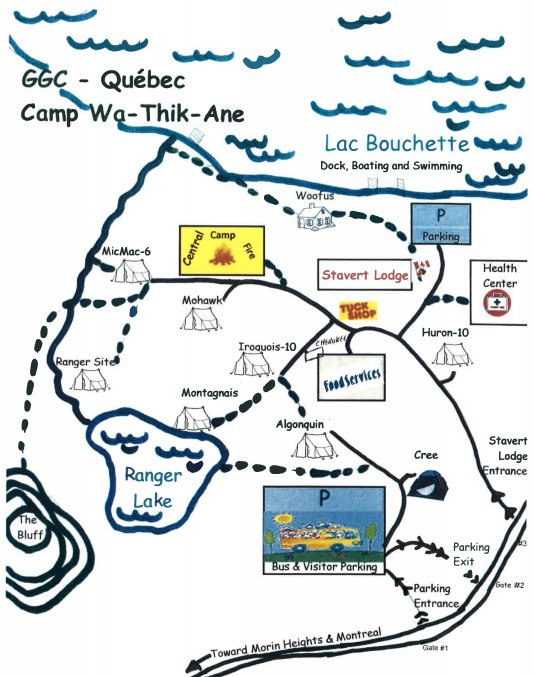 Fiche de réservation pour le camping d’hiver pour non-membres au Camp Wa-Thik-Ane 2019-2020 Nom du groupe :                                                                  Nombre de campeurs :      Nom du responsable :       Courriel du responsable :                                                    Téléphone :      Dates demandéesLe paiement peut être effectué par chèque, chèque certifié, mandat, MasterCard ou Visa. Des frais de 30,00 $ seront facturés pour tous les chèques sans provision. Faites votre chèque à l'ordre du conseil du Québec des GdC J'ai lu le document d'informations sur la réservation, y compris les conditions de paiement et la politique d'annulationNom du responsable                                       Date d’aujourd’hui (mm/jj/aaaa)       /      /      Envoyez cette fiche par courriel à qc-admin@guidescanada.ca ou par la poste à:Réservations WTA – Conseil du Québec des GdC270-100 boul. Alexis NihonSaint-Laurent QC H4M 2N7* * * * * * * * * * * * * * * * * * * * * * * * * * * * * * * * * * * * * * * * * * * * * * * * * * * * * * * * * * * * * * * * * * * * * * * * * * *  * * * * Pour utilisation au bureauDépôt   □chèque □Carte de crédit    # de carte de crédit ___________________________ Date d’expiration _____/_____                                              	   Nom sur la carte___________________________        CVV :______             (mm/aa)Solde   □chèque □Carte de crédit    # de carte de crédit ___________________________ Date d’expiration _____/_____                                              	    Nom sur la carte___________________________        CVV :______             (mm/aa)□ Dépot de dommage/nettoyage reçuDateChoix #1Choix #2Choix #3Coût pour Stavert (920 $ + taxes = 1 057,77 $)$      Coût pour les campeurs de journée (11,50 $ + taxes = 13,23 $ par personne)$      Coût pour les campeurs extérieurs (11,50 $ 11,50 $ + taxes = 13,23 $ par personne par nuit)$      Coût total$      Dépôt non remboursable (25% dû à la réservation)$      Solde dû (frais totaux moins le dépôt) dû 2 semaines avant le campUne facture détaillée incluant les taxes sera fournie.Dépôt pour frais de dommage / nettoyage (chèque séparé, s'il vous plaît) 115 $ par site dû avec la réservation$150.00